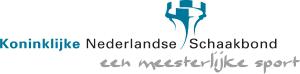 Cursus Scheidsrechter 1Het doel van de opleiding is de cursisten de “noodzakelijke” kennis bij te brengen van de spelregels, zodat ze op hun vereniging aan de slag kunnen. Deze opleiding is praktijk gericht.De cursisten weten na afloop de hoofdlijnen van de spelregels en kunnen zij een schaakklok instellen. 
CursusomvangDe opleiding omvat 4 lesuren, verdeeld over 2 bijeenkomsten van elk 2,5 uur of 1 bijeenkomst van 4,5 uur.

InhoudDe volgende onderwerpen komen zeker aanbod tijdens de cursus Scheidsrechter 1:FIDE-reglement artikel 1 t/m 5 – rokade, dode stelling, 3x dezelfde stelling, 50-zetten	30minFIDE-reglement artikel 6.8- klok, notatie, Fisher-tempo, vlag val				45minFIDE-reglement artikel 7- onregelmatigheden en de bijbehorende straffen		.	45minPraktisch instellen van klokken - breng uw eigen clubklok mee				45minAfwijkende spelregels bij rapidschaak							30minAfwijkende regels bij snelschaak								15minExamen
Bij deze opleiding behoort geen examenToelatingseisenAan de toelating tot de cursus zijn geen bepaalde eisen gesteld. De cursist dient een algemene kennis van het schaakspel te bezitten. Wel dient men lid te zijn van de KNSB.

Kosten
De eigen bijdrage voor de cursus Scheidsrechter 1 bedraagt € 25,00 voor de gehele cursus.Informatie en aanmeldingNadere informatie is te verkrijgen bij de KNSB via het bondsbureau bondsbureau@schaakbond.nl, 023-5254025.